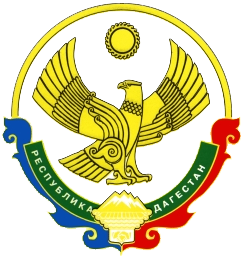 АДМИНИСТРАЦИЯМУНИЦИПАЛЬНОГО РАЙОНА «ЦУНТИНСКИЙ РАЙОН»РЕСПУБЛИКИ ДАГЕСТАН__________________________________________________________________ РАСПОРЯЖЕНИЕ        1 февраля 2019 г.                                                                      №17с. ЦунтаО подготовке и проведения мероприятий, посвященных Дню защитника Отечества. В целях пропаганды и развития вольной борьбы, патриотического воспитания подрастающего поколения и молодежи и в связи с празднованием Дня защитника Отечества: 1. Провести мероприятия по празднованию Дня защитника Отечества, 15-23 февраля 2019г.2. Утвердить состав организационного комитета по подготовке и проведению мероприятий, посвященных Дню защитника Отечества (приложение №1)3. Утвердить программу спортивных мероприятий, посвященных Дню защитника Отечества (Приложение №2)4. Финансово-бюджетному отделу (Магомедов А.А.) осуществить, финансирование для подготовки и проведения мероприятий, посвященных Дню защиты Отечества в соответствии с заявками в пределах утвержденных смет расходов главным специалистом по физической культуре и спорту. 5. Контроль за исполнением настоящего распоряжения возложить на заместителя главы администрации МР «Цунтинский район» Магдиева М.Г. Глава МР                                                                Ш. Магомедов Приложение №1 к распоряжению АМР«Цунтинский район»№17 от 01.02.2019г.Состав оргкомитета по подготовке и проведению мероприятий, посвященных Дню защитника Отечества1. Магдиев М.Г. – зам. гл. МР «Цунтинский район»  2. Саадулаев Д.М. – гл. спец. ФК спорту и туризму 3. Магомедов Б.Н. – дир. МКОУ «Кидеринская СОШ»4. Магомедрасулов О.М. – нач. МКУ «УО и МП»5. Газиев А.А. – дир. МКУ ДОД «ДЮСШ»6. Магомедов М.З. – и.о. нач. ОМВД7. Магомедов С.А. – МКУК «ЦТКНР»8. Султанов М.О. – МКУ «СМИ и ИТО»